Spirit Wear designs: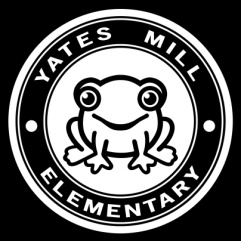 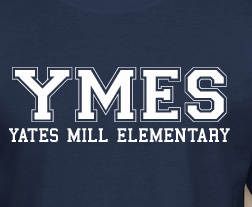 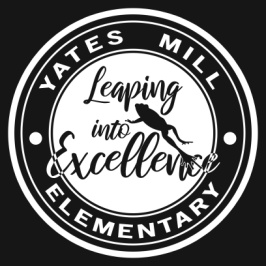 Spirit Wear colors:Daisy yellow (Amarillo)         Dark Heather Grey (brezo oscuro gris)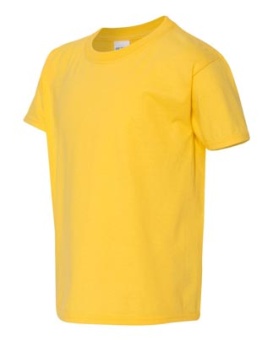 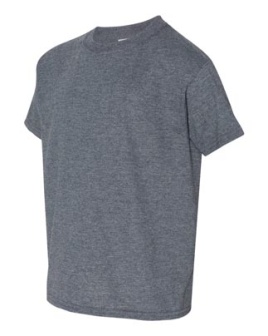 Heather purple (brezo púrpura)    Royal blue (Azul real)         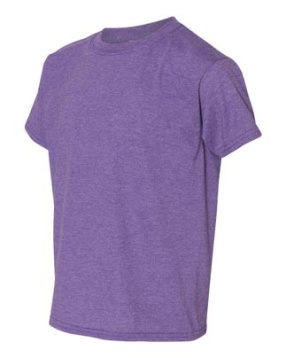 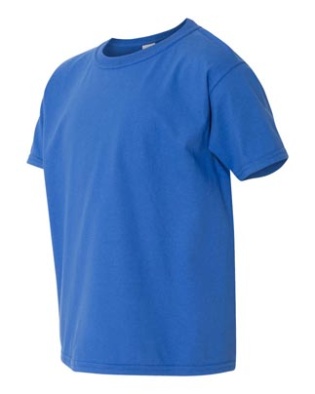 Heather Irish Green (brezo verde irlandés)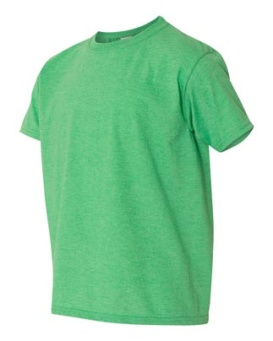 